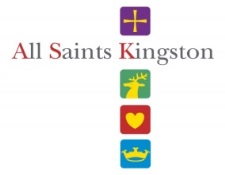 Contact ……………………………………………………………………………………………………………………………..Tel No  	…………..Email Address……………………………………………………..……………………………………………………………..Organisation…………….…..……………………………………………………………………………………………………Address………………………………………………………………………………………………………………………………………………………………………………………………………………………………………………………………………….Postcode…………………….Organisation Email..........................................................................Joint Visit:		Date confirmed via email:Date school invoiced:Adult Learning Booking Enquiry FormDateDayStudentsAdultsYear GroupAgeArrivalDepartureCoachFootTrainCar(s)FocusActivity Requested